PROGETTO Matematica&Realtà 2019-2020Scheda  Costituzione  Unità locale (da sottoscrivere per attivare un Laboratorio di Sperimentazione)Il sottoscritto Prof. ………………………………………………, nato a ……………….…………………… il ………………..................... CF………………………………………,   Dirigente Scolastico dell’Istituto ……………………………………………….….…….............……………………………………………………………………………., sito in via ………………………………………………..………. n. ………. Città ……………………………..………………………. Cap ………........... Telef. …..............…………… Fax ………….…………….   e-­‐mail ………………………………………….................………… sito internet …………………………………………………………………….,  CF/P.IVA    Istituto……………………………................................Codice Meccanografico Istituto……............................................presa visione del progetto M&R 2019-20, chiede l’attivazione di una Unità Locale M&R presso l’Istituto  diretto dal sottoscritto per l’a.s. 2019-2020. A tal fine si impegna a sottoporre all’approvazione dei competenti Organi della Scuola, l’attivazione di almeno un laboratorio M&R di sperimentazione e nomina quale Coordinatore dell’Unità Locale il Professoreche verrà affiancato dai seguenti Docenti tutor per lo svolgimento delle attività M&R:Nomina inoltre quale referente amministrativo il dott./signor ………………............................................ e-mail .................................…………......... cellulare .......................Data ………………………………………….	Protocollo …………………………………….L’informativa completa ed aggiornata sul trattamento dati - Regolamento UE 2016/679 (GDPR) - è pubblicata nel sito del Dipartimento di Matematica e Informatica all’indirizzo: http://www.dmi.unipg.it/protezione-dati-personaliTimbro della scuola	Firma(Il Dirigente scolastico) Prof ……………………………………..[la scheda dovrà essere compilata a macchina, stampata, sottoposta all’attenzione del DS e inviata firmata in digitale, all'indirizzo  matematicarealta@gmail.com Appena sottoscritta dal Direttore del Dipartimento verrà rinviata al DS della scuola]Data	……………………………..	Protocollo DMI  …………………………………………………………… Firma(Il Direttore del Dipartimento di Matematica e Informatica) Prof. …………………………………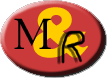 Matematica&Realtà matematicarealta@gmail.comwww.matematicaerealta.eu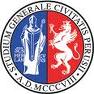 Dipartimento di Matematica e InformaticaUniversità degli Studi Perugia  Dati Coordinatore Unità LocaleDati Coordinatore Unità LocaleDati Coordinatore Unità LocaleDati Coordinatore Unità Localenome cognome email cellulare CF indirizzo di residenza città di residenza CAP di residenza NomeCognomeEmail123456